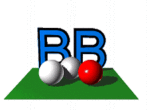 Indbydelse til skomager hold turnering. I år har vi valgt at lave en 3 mands hold skomager turnering som vil starte sideløbende med BB turneringen. Da dette er en skomager turnering, vil alle kunne møde hinanden, uanset hvilken række man normalt spiller i.Tilmeldings gebyr Kr. 300,00 kr.Turneringen for alle med et B.B. snitkort 2019-2020Vi spiller efter vores skomager regler.En kamp består af 1 sæt til 60 point. Fast spilledag Lørdag kl 11:00, i ulige uger ca. hver 14 dag alt efter tilmeldte hold, kan efter indbyrdes aftale flyttes til anden dag, skal dog være afviklet inde for tre uger fra den planlagte spilledato efter kamp planen, ingen kampe kan rykkes til efter sidste spille dag ifølge kamp planen, da alle kampe skal være afviklet inden sidste spille dag.Alle resultater skal være i hænde dagen efter kamp afvikling    (For sent aflevering koster 100 Kr. til afholdende klub).Man skal sende resultater via mail En eller 2 rækker alt efter tilmeldte hold.I tilfælde af point lighed i en Række er det først: Ind byrdes kamp dernæst flest vundet sæt.Nr.1,2,3 får pengepræmie henholdsvis 50 %, 30 %, 20 % af de 250 kr. af tilmeldingsgebyret de resterne penge 50 kr. fra hold tilmeldingen vil blive udelt som præmie på anden måde (flere tilmeldinger højre penge præmier).ALLE bøderne går naturligvis i præmiepuljen. Afbud seneste 2 dage før, eller gives en bøde på 250 kr. til klubben ved udeblivelse fra kamp.Ved afbud gives besked til turneringsleder…. Og til modstander holdet.